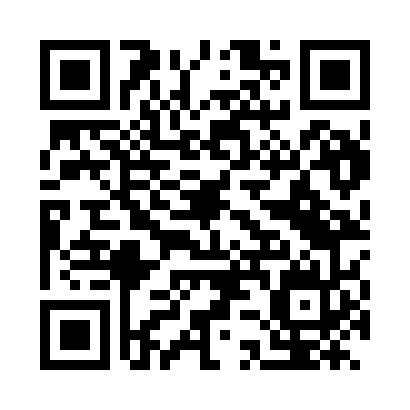 Prayer times for A Caniza, SpainSat 1 Jun 2024 - Sun 30 Jun 2024High Latitude Method: Angle Based RulePrayer Calculation Method: Muslim World LeagueAsar Calculation Method: HanafiPrayer times provided by https://www.salahtimes.comDateDayFajrSunriseDhuhrAsrMaghribIsha1Sat4:516:592:317:4510:0312:022Sun4:506:592:317:4610:0412:033Mon4:496:582:317:4610:0512:054Tue4:486:582:327:4710:0512:065Wed4:476:582:327:4710:0612:076Thu4:476:572:327:4810:0712:087Fri4:466:572:327:4810:0712:098Sat4:456:572:327:4810:0812:109Sun4:456:572:327:4910:0812:1110Mon4:446:562:337:4910:0912:1111Tue4:446:562:337:4910:1012:1212Wed4:436:562:337:5010:1012:1313Thu4:436:562:337:5010:1012:1414Fri4:436:562:337:5110:1112:1415Sat4:436:562:347:5110:1112:1516Sun4:436:562:347:5110:1212:1517Mon4:436:562:347:5110:1212:1618Tue4:436:562:347:5210:1212:1619Wed4:436:572:357:5210:1312:1620Thu4:436:572:357:5210:1312:1721Fri4:436:572:357:5210:1312:1722Sat4:436:572:357:5310:1312:1723Sun4:446:572:357:5310:1312:1724Mon4:446:582:367:5310:1312:1725Tue4:446:582:367:5310:1412:1726Wed4:456:582:367:5310:1412:1727Thu4:466:592:367:5310:1412:1728Fri4:466:592:367:5310:1412:1629Sat4:477:002:377:5310:1312:1630Sun4:487:002:377:5310:1312:16